St. Mary’s Primary and Pre-school Newsletter (1)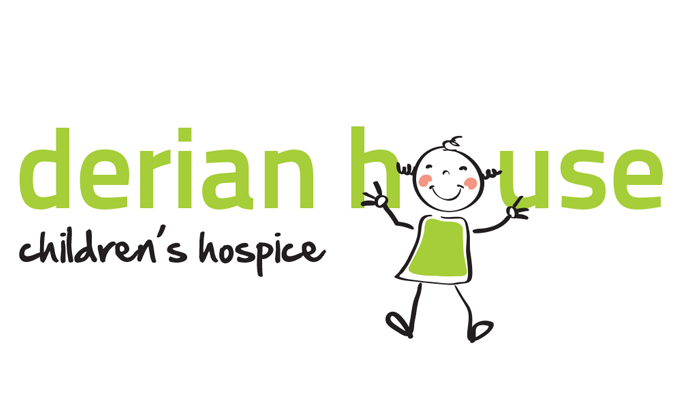 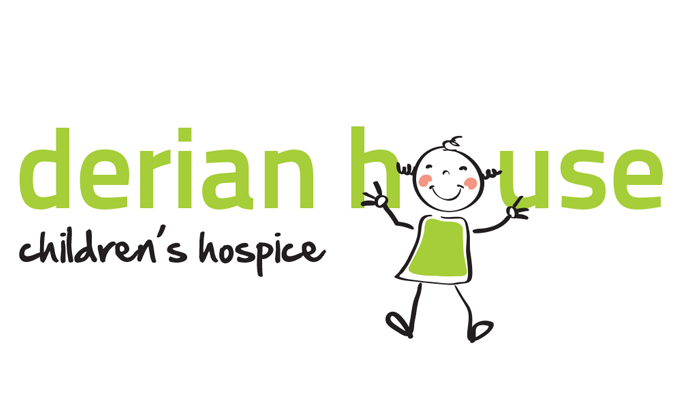 St. Mary’s Primary and Pre-school Newsletter (1)SCHOOL MISSION STATEMENTWe come together as Saint Mary’s family, to learn, share our faith and do our best, to follow in the footsteps of Jesus.GREAT STARTWe have had a really positive start back to school with our children settling well into their routines. It’s always hard after the summer break to get back to it – especially as the mornings are getting darker, but let’s keep going on and upwards. Plans are now being put in place for Christmas (believe it or not!!) and we have organised parties, the nativity, carol services, a pantomime and Christmas dinner (in theory of course!) Dates for all these events will be in our next newsletter – we don’t want to peak too soon! Some of the children may have mentioned that we are getting a 3D printer (on loan) after the half term holiday for 6 weeks so that we can make and design some projects. This is curtesy of an technology initiative from BAE systems. Obviously, we are very excited about this and can’t wait to share what we are designing and making soon.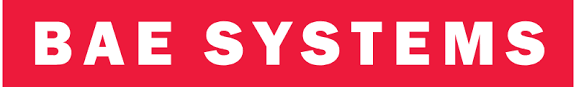 SCHOOL MISSION STATEMENTWe come together as Saint Mary’s family, to learn, share our faith and do our best, to follow in the footsteps of Jesus.GREAT STARTWe have had a really positive start back to school with our children settling well into their routines. It’s always hard after the summer break to get back to it – especially as the mornings are getting darker, but let’s keep going on and upwards. Plans are now being put in place for Christmas (believe it or not!!) and we have organised parties, the nativity, carol services, a pantomime and Christmas dinner (in theory of course!) Dates for all these events will be in our next newsletter – we don’t want to peak too soon! Some of the children may have mentioned that we are getting a 3D printer (on loan) after the half term holiday for 6 weeks so that we can make and design some projects. This is curtesy of an technology initiative from BAE systems. Obviously, we are very excited about this and can’t wait to share what we are designing and making soon.Whats Happening?Whats Happening?